  Study the interpretations below and then answer the question which follows.  Interpretation 1    [John Simkin, an historian, writing in an article on prohibition on his academic website, Spartacus Educational (2014)]  Interpretation 2    [Ben Walsh, an author of school history textbooks, in his book GCSE Modern World History, published in 1996]   Do the interpretations support the view that prohibition was unpopular because of the increase in organised crime? [10]  [In your answer you should refer to how and why the interpretations may differ. Use your own knowledge and understanding of the wider historical debate over this issue to reach a well-supported judgement.]  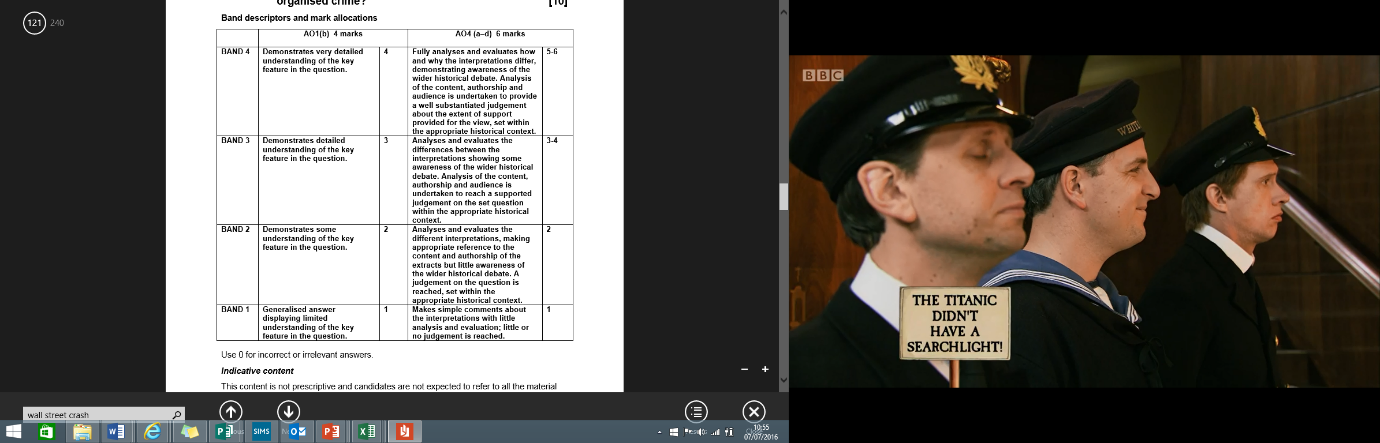 QUESTION 1Study the source below and answer the question which follows Source A: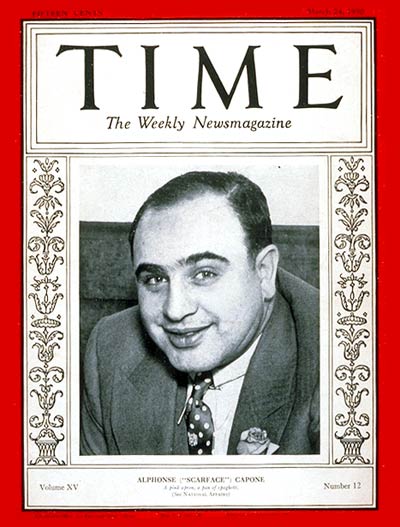 [Al Capone on the front cover of the popular US magazine, Time, 1930]Use Source A and your own knowledge to describe American attitudes towards organized crime and gangsters [5]QUESTION 2Study the source below and then answer the question which follows. Source B: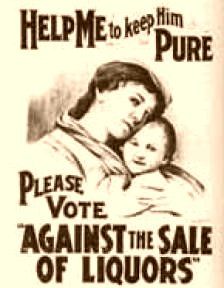 [A prohibition poster released in 1917 by the Anti-Saloon League] What was the purpose of Source B?Study the sources below and then answer the question that follows:Source C:	                         Source D:Do the interpretations support the view that women gained more freedom in the 1920s?[In your answer you should refer to how and why interpretations may differ. Use your own knowledge and understanding of the wider historical debate over this issue to reach a well-supported judgement.]QUESTION 4Study the sources below and then answer the question that follows.Source E:	                      Source F:Which of these sources is more useful to an historian studying the American public’s views on entertainment in 1920s America?[You should refer to both sources in your answer and use your knowledge and understanding of the historical context]QUESTION 5Read the interpretation provided below and answer the question which follows.To what extent do you agree with this interpretation of the cause of the economic boom?[In your answer you should refer to how and why interpretations of this issue differ. Use your own knowledge and understanding of the wider historical debate over this issue to reach a well-supported judgement.]Marks for spelling, punctuations and the accurate use of grammar and specialist terms are allocated to this question.‘One of the consequences of the prohibition was the development of gangsterism and crime. Enforcement of prohibition was a difficult task and a growth in illegal drinking places took place. People called moonshiners distilled alcohol illegally. The increase in criminal behaviour caused public opinion to turn against prohibition.’‘Prohibition had made the USA lawless, the police corrupt and gangsters rich. There were however, sound economic arguments for getting rid of it. Legalising alcohol would create jobs, raise tax revenue and free up resources being used to enforce prohibition.’